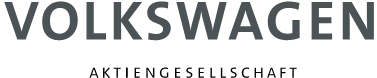 Sporočilo za medijeŠT. 84/2023Osredotočeni na trajnost: koncern Volkswagen na 18. mednarodnem arhitekturnem bienalu v Benetkah podpira nemški paviljon in veliki festival soseskeZačel se je 18. beneški arhitekturni bienale, ki bo potekal od 20. maja do 26. novembra 2023Koncern Volkswagen podpira nemški paviljon s sloganom "Open for Maintenance" ("Zaradi vzdrževalnih del odprto")Novost: velik festival soseske, ki povezuje lokalne, socialne pobude z umetniki in strokovnjaki; otvoritev 19. maja v navzočnosti nemške zvezne ministrice za gradbeništvo Klare GeywitzPrevoz materiala od Leipziga do Benetk z ID. Buzz CargomPartnerstvo v okviru mednarodnega udejstvovanja koncerna Volkswagen za spodbujanje kulture in trajnostiWolfsburg (Nemčija)/Benetke (Italija), 19. 5. 2023 – 20. maja 2023 se v Benetkah začenja 18. mednarodni arhitekturni bienale. Koncern Volkswagen je partner skupine kustosov nemškega paviljona in podpira njegov koncept "Open for Maintenance" ("Zaradi vzdrževalnih del odprto"), ki posebno pozornost namenja trajnostnim pristopom za gradbene projekte in urbanizem. Na predvečer otvoritve so bili prvič povabljeni predstavniki beneških lokalnih in socialnih pobud, da si skupaj z umetniki in strokovnjaki v okviru velikega festivala soseske izmenjajo izkušnje. Zvezna ministrica za gradbeništvo Klara Geywitz je navzoče pozdravila v imenu javnega naročnika nemškega paviljona. Že marca so z ID. Buzz Cargom trajnostno prepeljali material od Leipziga do Benetk.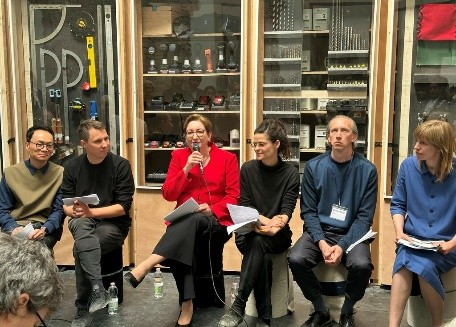 Zvezna ministrica za gradbeništvo Klara Geywitz in skupina kustosov ARCH+ | SUMMACUM-FEMMER | BÜRO JULIANE GREB sta odprli nemški paviljon 18. arhitekturnega bienala v Benetkah. (Fotografija: Paul Bröse)V okviru naslova "Laboratorij prihodnosti", ki ga je izbrala kustosinja letošnjega bienala Lesley Lokko, ustvarjalci nemškega prispevka pojem "laboratorij" razumejo večplastno: tudi kot dejansko delavnico. Nemški paviljon se spreminja v prostor vsakodnevne prakse skupnosti in je usmerjen k lokalnim potrebam. S to mislijo so se 19. maja v okviru velikega festivala soseske prvič srečali Benečani in Benečanke, umetnice in umetniki ter predstavniki beneških pobud. Cilj je bila razprava o usklajevanju trajnostnih življenjskih prostorov in uporabi virov ter medsebojno povezovanje lokalnih in socialnih pobud ter strokovnjakov in strokovnjakinj. V okviru mednarodnega kulturnega udejstvovanja je koncern Volkswagen partner nemškega prispevka na bienalu in festivala soseske.Benita von Maltzahn, vodja sektorja Global Cultural Engagement pri koncernu Volkswagen, je povedala: "Potrebujemo prostore za življenje, za delo in predvsem za iskanje idej. Ena največjih nalog današnjega časa je, da na novo koncipiramo oblikovanje teh prostorov, pri čemer kot glavno prednostno nalogo obravnavamo trajnostno uporabo virov. Zelo nas veseli, da lahko skupino kustosov nemškega paviljona podpremo, ko bodo to temo odprli za umetniško-kreativno obravnavo, v katero bo vključeno širše občinstvo."Skupina kustosov nemškega paviljona je o svojem pristopu povedala: "Če želimo gradbeništvo prilagoditi ciljem trajnostne preobrazbe, je treba ne le spremeniti gospodarsko, finančno in (gradbeno)pravno okolje, temveč tudi ljudi opolnomočiti, da bodo svoje življenjske prostore oblikovali v skladu z družbeno in ekološko trajnostnimi načeli. Prav zato nemški prispevek na arhitekturnem bienalu 2023 vključuje vprašanja in poti do rešitev beneške civilne družbe ter v ospredje postavlja ukrepanje. Podpora koncerna Volkswagen nam omogoča, da na kraju samem opravimo potrebno mreženje, ki bo pustilo sledi onkraj meja bienala."Koncern Volkswagen podpira kustosinje in kustose nemškega paviljona že od začetka njihovega projektnega dela. Podjetje je med drugim ekipi dalo na voljo popolnoma električno vozilo Volkswagen ID. Buzz Cargo1, da bi bil prevoz opreme za delavnico na paviljonu od Nemčije do Italije čim bolj gospodaren z viri. Delavnica je v času bienala platforma za različne beneške in mednarodne pobude in visokošolske ustanove, da bi se z intervencijami 1 : 1 zavzele za vzdrževanje socialnoprostorskih struktur na kraju samem. Razstavo je zasnovala skupina kustosov ARCH+ | SUMMACUMFEMMER | BÜRO JULIANE GREB. Kustosi so bili izbrani na odprtem natečaju, ki ga je organiziralo zvezno ministrstvo za stanovanja, mestni razvoj in gradbeništvo.Volkswagen Cultural EngagementPodjetje se kot podpornik umetnosti in kulture zavzema za ustanove in akterje, da bi omogočilo učinkovite in večplastne odnose med umetnostjo in javnostjo ter inovativne kulturno-izobraževalne ponudbe. Koncern Volkswagen želi predvsem čim več ljudem omogočiti, da spoznajo umetniška stališča, si izmenjajo mnenja in ideje ter tako pridobijo nove perspektive. Ti dialogi imajo ključno vlogo pri razvoju ustvarjalnosti in inovativnosti ter pri krepitvi družbenega konsenza.1) ID. Buzz Cargo – poraba električne energije v kWh/100 km: kombinirana 22,2–20,4 (WLTP); emisija CO₂ v g/km: kombinirana 0; doseg po kriterijih WLTP: 402–425 km.Volkswagen AG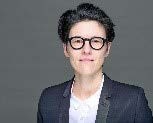 Volkswagen Komuniciranje | Tiskovna predstavnica za Cultural Engagement
Kontakt: Anja KreßTelefon: +49 151 12268660E-mail : anja.kress@volkswagen.de | www.volkswagen-newsroom.com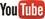 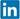 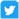 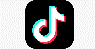 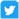 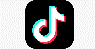 O koncernu Volkswagen:Koncern Volkswagen s sedežem v Wolfsburgu (Nemčija) je eden vodilnih avtomobilskih proizvajalcev na svetu in največji avtomobilski proizvajalec v Evropi. Koncern sestavlja deset osrednjih znamk iz sedmih evropskih držav: Volkswagen Osebna vozila, Audi, SEAT, CUPRA, Škoda, Bentley, Lamborghini, Porsche, Ducati in Volkswagen Gospodarska vozila. Pri tem ponudba osebnih vozil sega od malih avtomobilov do vozil luksuznega razreda. Ducati izdeluje motorna kolesa. Na področju lahkih in težkih gospodarskih vozil se ponudba začne pri vozilih pickup ter sega do avtobusov in težkih tovornih vozil. Koncern ima po vsem svetu 675.800 zaposlenih, ki vsak delovni dan proizvajajo produkte, se posvečajo storitvam, povezanim z vozili, ali delujejo na drugih poslovnih področjih. Koncern Volkswagen je s svojimi znamkami zastopan na vseh pomembnih svetovnih trgih.Leta 2022 je prodaja koncernskih vozil na svetovni ravni znašala 8,3 milijona (2021: 8,9 milijona). V letu 2022 je promet koncerna znašal 279,2 milijarde evrov (2021: 250,2 milijarde evrov). V letu 2022 je dobiček iz poslovanja pred posebnimi obremenitvami znašal 22,5 milijarde evrov (2021: 20,0 milijarde evrov).